Chủ đề: [Giải toán 6 Cánh Diều]  - Chương 5. Phân số và số thập phân     Mời các em học sinh cùng tham khảo chi tiết gợi ý giải Luyện tập 1 trang 53 theo nội dung bài 7 "Phép nhân, phép chia số thập phân" sách giáo khoa Toán 6 Cánh Diều tập 2 theo chương trình mới của Bộ GD&ĐTGiải Luyện tập 1 trang 53 Toán 6 Cánh Diều tập 2Câu hỏiTính tích:a) 8,15 . (-4,26);b) 19,427 . 1,8.Giảia) 8,15.(- 4,26)= - (8,15.4,26) Đặt tính:​​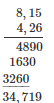 Vậy 8,15.(- 4,26) = - 34,719.b) 19,427.1,8Đặt tính: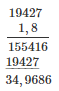 Vậy 19,427.1,8 = 34,9686.-/-Vậy là trên đây Đọc tài liệu đã hướng dẫn các em hoàn thiện phần giải bài tập SGK: Luyện tập 1 trang 53 Toán 6 Cánh Diều tập 2. Chúc các em học tốt.- Trọn bộ giải toán 6 - 